Answers to the Exercises1. Select significantly DEGs from the train dataset of AML (Acute Myelocytic Leukemia) and ALL (acute lymphoblastic leukemia) expression data (http://www.broadinstitute.org/cgi-bin/cancer/publications/pub_paper.cgi?mode=view&paper_id=43) and find enriched GO terms from an ontology analysis tool. Dataset and analysis functions are also included in R statistical package, golubEsets in Bioconductor.2. List significantly enriched pathways using a pathway analysis tool with the dataset in Exercise 13. Find KEGG pathways significantly associated with leukemia subtype in the 2-sample comparison of AML and ALL by GSEA through the Kolmogorov-Smirnoff test. Analysis and data set are provided by SAFE R (http://bioconductor.org/packages/2.0/bioc/html/safe.html).4. Identify the differentially co-expressed gene set pairs using dCoxS with simulated data in (http://www.snubi.org/publication/dCoxS). Compute interaction score between matrix M and M1 using ias fucntion. And, compute interaction score between M and M2. Finally, using compcorr function, estimate significance of difference of ias. Note that in compcorr function, n1 and n2 is the number of all possible sample pairs.5. Report semantic relationships of pathways and GO terms using BioLattice (http://www.snubi.org/software/biolattice/). Use the result of k-means clustering (k=10) with DEG in Exercise 1. Select Category as ‘biological process’, p-value < 0.05.Answer 1:<DEG Gene List >D87078_at (PUM2), D88270_at (VPREB1), J05243_at (SPTAN1), L41870_at (RB1), L47738_at (CYFIP2), M11147_at (FTL), M11722_at (DNTT), M16038_at (LYN), M21551_rna1_at (NMB), M23197_at (CD33), M27891_at (CST3), M29696_at (IL7R), M37435_at (CSF1), M55150_at (FAH), M60527_at (DCK), M62762_at (ATP6V0C), M89957_at (CD79B), M91432_at (ACADM), M94633_at (RAG2), S50223_at (ZNF22), U05259_rna1_at (CD79A), U20998_at (SRP9), U32944_at (DYNLL1), U46499_at (MGST1), U49844_at (ATR), U50136_rna1_at (LTC4S), U50928_at (PKD2), U62136_at (UBE2V2), U73737_at (MSH6), U82759_at (HOXA9), X04085_rna1_at (CAT), X15949_at (IRF2), X17042_at (SRGN), X59350_at (CD22), X61587_at (RHOG), X62535_at (DGKA), X62654_rna1_at (CD63), X63469_at (GTF2E2), X74262_at (RBBP4), X74801_at (CCT3), X82240_rna1_at (TCL1A), X95735_at (ZYX), Y12670_at (LEPROT), Z69881_at (ATP2A3), D38073_at (MCM3), U31556_at (E2F5), Z15115_at (TOP2B), U22376_cds2_s_at (MYB), L09209_s_at (APLP2), M12959_s_at (-), Y00787_s_at (IL8), M31211_s_at (MYL6B), U26266_s_at (DHPS), X85116_rna1_s_at (STOM), U49020_cds2_s_at (MEF2A), U72936_s_at (ATRX), J03801_f_at (LYZ), M19045_f_at (LYZ), M31523_at (TCF3), U27460_at (UGP2), U29175_at (SMARCA4)
* The significant genes were selected by t-test (p-value < 1.0e-5)<Enriched GO terms>Answer 2: KEGG04640: Hematopoietic cell lineage (pvalue = 1.9E-3)
KEGG05340: Primary immunodeficiency (pvalue = 1.9E -2)
KEGG04110: Cell cycle (pvalue = 1.9E-2)
KEGG04662: B cell receptor signaling pathway (pvalue = 1.9E-2)Answer 3: Answer 4: R code:> re1 <- ias(M, M1)
> re2 <- ias(M, M2)
> n1 <- n2 <- ncol(M)*(ncol(M)-1)/2
> re <- compcorr(n1, re1[[1]], n2, re2[[2]])The difference of IS between the two conditions is13.56 and p-value of the difference is 0.
Answer 5: 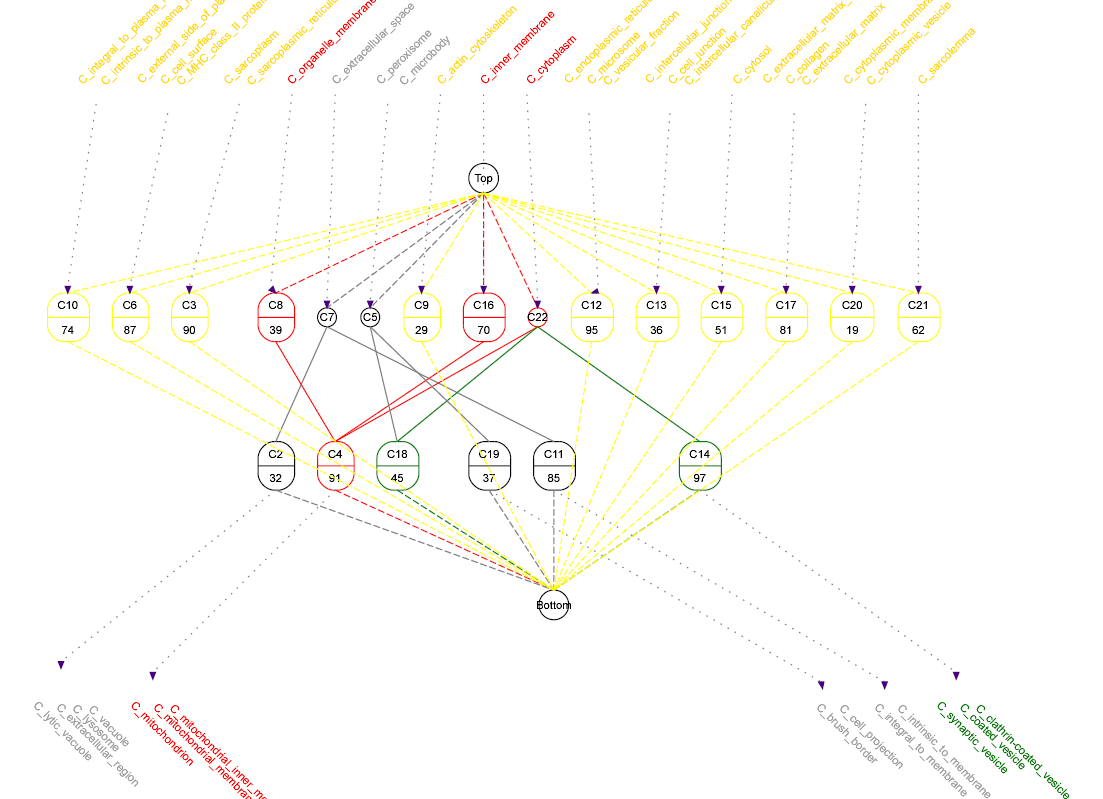 Order Table for concepts from experimentTermIDTermCount%PValueGO:0002520immune system development812.51.88E-04GO:0042113B cell activation57.81253.31E-04GO:0030097hemopoiesis710.93755.50E-04GO:0045321leukocyte activation710.93756.28E-04GO:0048534hemopoietic or lymphoid organ development710.93759.14E-04GO:0042100B cell proliferation34.68751.41E-03GO:0006259DNA metabolic process914.06251.50E-03GO:0001775cell activation710.93751.52E-03GO:0002521leukocyte differentiation57.81252.53E-03GO:0002377immunoglobulin production34.68757.52E-03GO:0002440production of molecular mediator of immune response34.68758.02E-03KEGGIDSizeGlobal.StatEmp.pvalue KEGG0086015110.397780.003KEGG049203084.026420.011KEGG041105199.950880.012KEGG002403179.523130.022KEGG005641066.961180.03KEGG009701687.314890.03KEGG046407094.994770.032Concept 6
cluster 87 
C_external_side_of_plasma_membrane
C_cell_surface
C_MHC_class_II_protein_complexConcept 6
cluster 87 
C_external_side_of_plasma_membrane
C_cell_surface
C_MHC_class_II_protein_complexConcept 6
cluster 87 
C_external_side_of_plasma_membrane
C_cell_surface
C_MHC_class_II_protein_complexConcept 21
cluster 62 
C_sarcolemmaConcept 21
cluster 62 
C_sarcolemmaConcept 21
cluster 62 
C_sarcolemmaConcept 3
cluster 90 
C_sarcoplasm
C_sarcoplasmic_reticulumConcept 3
cluster 90 
C_sarcoplasm
C_sarcoplasmic_reticulumConcept 3
cluster 90 
C_sarcoplasm
C_sarcoplasmic_reticulumConcept 7
cluster 32,85 
C_extracellular_spaceConcept 2
cluster 32 
C_lytic_vacuole
C_extracellular_region
C_lysosome
C_vacuoleConcept 7
cluster 32,85 
C_extracellular_spaceConcept 11
cluster 85 
C_integral_to_membrane
C_intrinsic_to_membraneConcept 9
cluster 29 
C_actin_cytoskeletonConcept 9
cluster 29 
C_actin_cytoskeletonConcept 9
cluster 29 
C_actin_cytoskeletonConcept 17
cluster 81 
C_extracellular_matrix_(sensu_Metazoa)
C_collagen
C_extracellular_matrixConcept 17
cluster 81 
C_extracellular_matrix_(sensu_Metazoa)
C_collagen
C_extracellular_matrixConcept 17
cluster 81 
C_extracellular_matrix_(sensu_Metazoa)
C_collagen
C_extracellular_matrixConcept 12
cluster 95 
C_endoplasmic_reticulum
C_microsome
C_vesicular_fractionConcept 12
cluster 95 
C_endoplasmic_reticulum
C_microsome
C_vesicular_fractionConcept 12
cluster 95 
C_endoplasmic_reticulum
C_microsome
C_vesicular_fractionConcept 20
cluster 19 
C_cytoplasmic_membrane-bound_vesicle
C_cytoplasmic_vesicleConcept 20
cluster 19 
C_cytoplasmic_membrane-bound_vesicle
C_cytoplasmic_vesicleConcept 20
cluster 19 
C_cytoplasmic_membrane-bound_vesicle
C_cytoplasmic_vesicleConcept 15
cluster 51 
C_cytosolConcept 15
cluster 51 
C_cytosolConcept 15
cluster 51 
C_cytosolConcept 22
cluster 45,91,97 
C_cytoplasmConcept 4
cluster 91 
C_mitochondrion
C_mitochondrial_membrane
C_mitochondrial_inner_membraneConcept 22
cluster 45,91,97 
C_cytoplasmConcept 14
cluster 97 
C_synaptic_vesicle
C_coated_vesicle
C_clathrin-coated_vesicleConcept 22
cluster 45,91,97 
C_cytoplasmConcept 18
cluster 45 Concept 8
cluster 39,91 
C_organelle_membraneConcept 4
cluster 91 
C_mitochondrion
C_mitochondrial_membrane
C_mitochondrial_inner_membraneConcept 16
cluster 70,91 
C_inner_membraneConcept 4
cluster 91 
C_mitochondrion
C_mitochondrial_membrane
C_mitochondrial_inner_membraneConcept 10
cluster 74 
C_integral_to_plasma_membrane
C_intrinsic_to_plasma_membraneConcept 10
cluster 74 
C_integral_to_plasma_membrane
C_intrinsic_to_plasma_membraneConcept 10
cluster 74 
C_integral_to_plasma_membrane
C_intrinsic_to_plasma_membraneConcept 13
cluster 36 
C_intercellular_junction
C_cell_junction
C_intercellular_canaliculusConcept 13
cluster 36 
C_intercellular_junction
C_cell_junction
C_intercellular_canaliculusConcept 13
cluster 36 
C_intercellular_junction
C_cell_junction
C_intercellular_canaliculusConcept 5
cluster 37,45 
C_peroxisome
C_microbodyConcept 18
cluster 45 Concept 5
cluster 37,45 
C_peroxisome
C_microbodyConcept 19
cluster 37 
C_brush_border
C_cell_projection